Ссылки на Интернет-ресурсы и QR-кодыНаименование Главного управления Банка РоссииQR-код анкетыQR-код анкетыСсылка на Интернет-ресурс для анкетыСсылка на Интернет-ресурс для анкетыНаименование Главного управления Банка Россиидля физических лицдля юридических лицдля физических лицдля юридических лицГУ Банка России по Центральному федеральному округу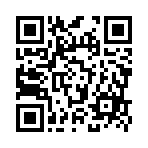 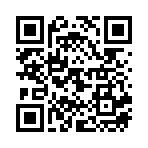 https://forms.gle/pKzJrUVTn6hbjEgZ6 https://forms.gle/EfCx7wwRfVHso56V9 Северо-Западное ГУ Банка России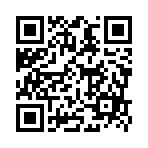 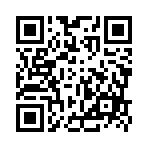 https://forms.gle/A36EQ7wVqTHHjzNTAhttps://forms.gle/uc9LJoVXKs1NirwH9Южное ГУ Банка России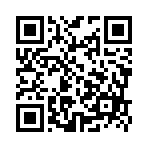 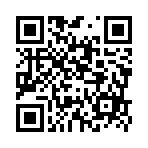 https://forms.gle/UaQsfNNMYqWvTbMT7https://forms.gle/mWUCSKmqFbn6gXDw7Волго-Вятское ГУ Банка России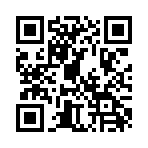 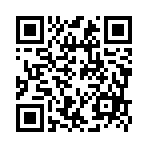 https://forms.gle/j8jcpsupia4p3E838 https://forms.gle/T4JYW3gr4ZKpgbFH7Уральское ГУ Банка России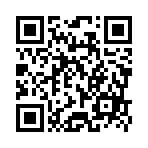 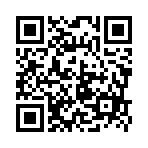 https://forms.gle/F2VgNUAJprfmuefw7https://forms.gle/6J9TNAZnKtopVn4X6Сибирское ГУ Банка России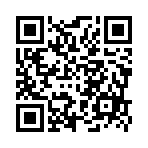 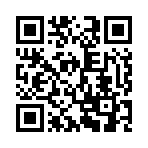 https://forms.gle/H562KbArSXocita58https://forms.gle/wUQskQs4y5sXvRFy6 Дальневосточное ГУ Банка России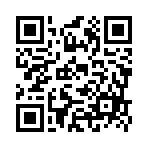 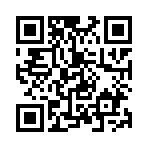 https://forms.gle/yM1p646cjV49jUAt7https://forms.gle/8kopL7fDD3KooB8S8